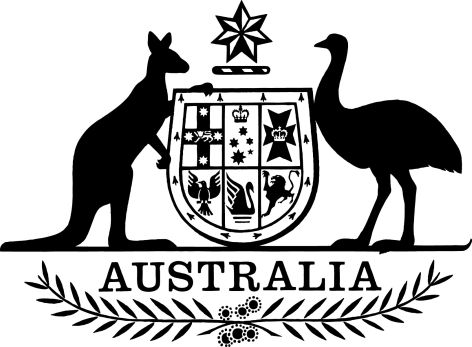 Code for the Tendering and Performance of Building Work Amendment Instrument 2022I, Tony Burke, Minister for Employment and Workplace Relations, make the following instrument.Dated	10  July  2022Tony BurkeMinister for Employment and Workplace RelationsContents1	Name	12	Commencement	13	Authority	14	Schedules	1Schedule 1—Amendments	2Code for the Tendering and Performance of Building Work 2016	21  Name		This instrument is the Code for the Tendering and Performance of Building Work Amendment Instrument 2022.2  Commencement	(1)	Each provision of this instrument specified in column 1 of the table commences, or is taken to have commenced, in accordance with column 2 of the table. Any other statement in column 2 has effect according to its terms.Note:	This table relates only to the provisions of this instrument as originally made. It will not be amended to deal with any later amendments of this instrument.	(2)	Any information in column 3 of the table is not part of this instrument. Information may be inserted in this column, or information in it may be edited, in any published version of this instrument.3  Authority		This instrument is made under subsection 34(1) of the Building and Construction Industry (Improving Productivity) Act 2016.4  Schedules		Each instrument that is specified in a Schedule to this instrument is amended or repealed as set out in the applicable items in the Schedule concerned, and any other item in a Schedule to this instrument has effect according to its terms.Schedule 1—AmendmentsCode for the Tendering and Performance of Building Work 20161  Subsection 3(1)Repeal the following definitions:	(a)	definition of ABCC;	(b)	definition of above-entitlements payment;	(c)	definition of Department of Finance;	(d)	definition of enterprise agreement;	(e)	definition of acquiring entity;	(f)	definition of FW Act;	(g)	definition of head contractor;	(h)	definition of individual flexibility arrangement;	(i)	definition of inspector;	(j)	definition of working day;	(k)	definition of WRMP.2  Subsection 3(1) (note)Repeal the note.3  Section 5Repeal the section.4  Section 6 (note 4)Omit “However, some obligations in the code of practice only apply in respect of Commonwealth funded building work—see for example subsections 8(2)-(7) and Part 6.”.5  Subsection 6A(1)Omit “ABC Commissioner may exempt a building contractor or building industry participant from this code of practice if the Commissioner”, substitute “Minister may exempt a building contractor or building industry participant from this code of practice if the Minister”.6  Paragraph 6A(1)(b)Omit “having regard to the objective in subparagraph 5(a) of this code of practice”, substitute “in the circumstances”.7  Subsection 6B(1)Omit “ABC Commissioner”, substitute “Minister”.8  Subsection 6B(2)Omit “ABC Commissioner must grant the exemption (the infrastructure exemption) if the Commissioner”, substitute “Minister must grant the exemption (the infrastructure exemption) if the Minister”.9  Subsection 6B(4)Omit “ABC Commissioner must revoke an infrastructure exemption (including an exemption issued for a specified period) if the Commissioner”, substitute “Minister must revoke an infrastructure exemption (including an exemption issued for a specified period) if the Minister”.10  Sections 7 to 11ERepeal the sections.11  Sections 12 to 16ARepeal the sections.12  Part 4Repeal the Part.13  Sections 23 to 25Repeal the sections.14  Subsections 26(1) to (7)Repeal the subsections.15  Sections 27 to 29Repeal the sections.16  Part 6Repeal the Part, substitute:Part 6—Application and transitional provisions30  Transitional provisions relating to the Code for the Tendering and Performance of Building Work Amendment Instrument 2022—exemptions	(1)	An exemption given by the ABC Commissioner under section 6A or 6B of this instrument and in effect immediately before the commencement of the Code for the Tendering and Performance of Building Work Amendment Instrument 2022 (the amending instrument) continues in effect, and may be dealt with, as if it were an exemption given by the Minister under section 6A or 6B (as the case may be) as in force after that commencement.	(2)	If:	(a)	before the commencement of the amending instrument, a building contractor or building industry participant makes an application under subsection 6B(1) to the ABC Commissioner; and	(b)	at that commencement, the ABC Commissioner has not made a decision on the application;then, at and after that commencement, the Minister may deal with the application as if it had been made to the Minister under subsection 6B(1) as in force after that commencement.31  Transitional provisions relating to the Code for the Tendering and Performance of Building Work Amendment Instrument 2022—exclusion sanctions	(1)	This section applies to a code covered entity (the sanctioned entity) that was subject to an exclusion sanction immediately before the commencement of the Code for the Tendering and Performance of Building Work Amendment Instrument 2022 (the amending instrument).	(2)	Despite the amendments made by the amending instrument, the exclusion sanction continues in force after that commencement (subject to paragraph 3(3)(a)) with the effects set out in subsections (3) to (5) of this section.Effects of exclusion sanction	(3)	Another code covered entity must not enter into an agreement in respect of building work with the sanctioned entity as a subcontractor, unless approval to do so is provided by the Minister.Note:	See paragraph 8(3)(a) of this instrument as in force before the commencement of the amending instrument.	(4)	The sanctioned entity is not eligible to be awarded Commonwealth funded building work.Note:	See paragraph 23(1)(b) of this instrument as in force before the commencement of the amending instrument.	(5)	A funding entity must not enter into a contract in respect of Commonwealth funded building work with the sanctioned entity.Note:	See subsection 26(1) of this instrument as in force before the commencement of the amending instrument.17  Schedules 2 to 5Repeal the Schedules.Commencement informationCommencement informationCommencement informationColumn 1Column 2Column 3ProvisionsCommencementDate/Details1.  The whole of this instrumentThe day after this instrument is registered.26 July 2022